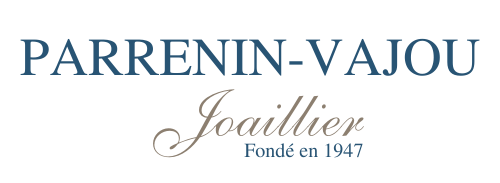 Votre baguier (à imprimer à taille réelle sans mise à l’échelle)Important Pour contrôler que votre baguier a bien été imprimé à taille réelle vérifiez que le rectangle de la taille d’une carte crédit ci-dessous mesure bien la taille de votre carte de crédit. Comment mesurer votre tour de doigt ?  Étape 1 : Munissez-vous d’un anneau (une alliance par exemple) que vous pouvez mettre au doigt sur lequel vous allez porter votre nouvelle bague (la taille des doigts varie souvent d’une main à l’autre).  Étape 2 :  Posez l’anneau sur les cercles ci-dessous. Votre tour de doigt correspond au cercle dont le trait noir apparaît intégralement à l’intérieur de l’anneau, sans que vous puissiez voir de fond gris. Relevez le numéro du cercle et indiquez le dans votre fiche produit. 